Chapter 15 Section 3							Name ________________________Cold War and American SocietyFearing subversive activity, the government tried to ________________________________ in government, Hollywood, and labor unions, while Americans learned to live with the threat of _______________________NEW  "RED SCARE"The fear of communism and spies led to public accusations and trials of thousands of ordinary people in US.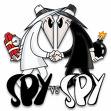 The second "Red Scare" began in 1945 when a Russian named Igor Gouzenko defected in Canada with documents saying Russia wanted to infiltrate our government with the goal of obtaining information about the atomic bombThe search for spies became a general fear of Communist subversion.  The Loyalty Review ProgramEstablished by President Truman to screen all federal employeesBetween 1947 and 1951, more than ___________ federal employees were screened for their “loyalty”A person might become a suspect for: ____________ employees were subject to scrutiny by the Government212 were fired for "_________________________________" with no actual evidence uncoveredMcCarran Act   (Internal Security Bill)Communists targeted by:  Checks and Balances at Work! ____________________________________   3.  _____________________________________________________________________________   4.  _________________________________________What is the irony with the McCarran Act?   House Un-American Activities Committee (HUAC)   or The Hunt for Spies!	A government committee formed to investigate Communist and Fascist activities in the United States	HOLLYWOOD ON TRIALOne of HUAC’s first hearings in 1947 focused on the film industry. 			WHY THE FILM INDUSTRY?		WHAT IMPACT DOES THIS HAVE?		 “HOLLYWOOD TEN”  -  Producers agreed to blacklist, or _____________________________, anyone who was believed to be a Communist or who refused to cooperate with the committeeThe blacklist created --The Red Scare SpreadsOther groups followed the federal government’s lead in the hunt for spies:The Taft-Hartley Act of 1947 required union leaders to McCARTHYISMSenator Joseph McCarthyBecame Senator from Wisconsin.  How did he get popular?  Became chairman of the Senate subcommittee on investigations.  Used his position to turn investigations into ______________________________ making vague and unfounded charges.  		This became known as His accusations got Americans riled up where they started to accuse other AmericansThe Army-McCarthy Hearing  - He falsely accused a number of people in the Army of being Communist Eventually America got fed up with his act.  Senate passed a vote of _________________.  	         He lost all his influence. Can America win the Cold War without sacrificing the very liberties we are trying to protect?